POKYNY PRO PEDAGOGY 2023 / 2024Tyto pokyny tvoří součást Smlouvy o spolupráci. Věnujte jim proto, prosím, náležitou pozornost.Pokud není ve smlouvě uvedeno jinak, firma KRISTOF poskytuje na 15 studentů 1 místo pro pedagogický dozor zdarma - vestudenty objednaném standardu, za podmínky spolupráce se zástupcem KRISTOF během přípravy a v průběhu jazykovéhokurzu/zájezdu a s cílem jeho zdárného průběhu. Dále KRISTOF poskytne kapesné ve výši 100 GBP / pedagog za níže uvedenýchpodmínek. Kapesné v dohodnuté výši bude pedagogickému dozoru vyplaceno na základě dohody o provedení práce.Částka 100 GBP náleží pedagogovi při počtu 15 platících osob, při nižším počtu platících osob se částka adekvátně snižuje.Během cesty i pobytu poskytujeme pedagogům teplé i studené nealkoholické nápoje v autobuse ZDARMA.7. Dle domluvy s KRISTOF bude částka určená na vstupy vybrána1. Pedagog neprodleně předává studentům a rodičům veškerébuď před odjezdem nebo v průběhu zájezdu v součinnosti pedagogůa průvodce. Skupinová sleva je poskytována pouze při platbě zacelou skupinu najednou.informační materiály, které obdrží od firmy KRISTOF - především sejedná pokyny k přihlášení do online přihlašovacího systému, kdejsou informační materiály nahrány a pravidelně aktualizovány.2. Požadavky / přání na společné ubytování v rodinách je možné 8. V případě ubytování v ubytovnách a hotelech pedagog vypracujeuvést do online přihlášky. V případě, že požadavek nebude vyplněn, rozpis ubytování do jednotlivých pokojů a ten předá před odjezdemmohou zaslat požadavky na rozdělení do rodin pedagogové. Tento pracovníkovi KRISTOF. Vypracovaný rozpis je závazný. Drobnénávrh KRISTOF předá anglické jazykové škole, či ubytovací změnyvubytování jsou proveditelné výjimečně, pouze seagentuře, která ubytování zprostředkuje. Veškeré změny (např. souhlasem pracovníka KRISTOF a správce ubytovací kapacity. Naodhlášení studenta a zařazení náhradníka) je nutno oznamovat závěr ubytování provede pedagog kontrolu ubytovacích prostor,kanceláři KRISTOF, a to vzhledem k podmínkám ubytování o případném poškození provede zápis (škody na inventáři hradíi pojištění studentů. Konečný seznam s adresami a kontakty účastníci kurzu/zájezdu na místě v plné výši), pojišťovna řeší případhostitelských rodin je třeba respektovat jako definitivní a KRISTOF po návratu do ČR na základě zápisu o škodě.jej ihned po obdržení - zpravidla v týdnu před odjezdem - poskytnepedagogovi. Následné případné změny v ubytovacím seznamu ze 9. Pedagog má přehled o zdravotním stavu studentů. V případěstrany jazykové školy, které KRISTOF obdrží do odjezdu skupiny doAnglie, budou pro pedagoga k dispozici u průvodce kurzu/zájezdu.potřeby jeden z pedagogů doprovází studenta při návštěvě u lékaře.Pokud není student schopen zúčastnit se programu se skupinou, jepovinností pedagoga zůstat s ním v rodině. Další pedagog/ové natuto dobu s pomocí průvodce přebírá zodpovědnost za celouskupinu.Drobné změnyvprůběhu kurzu/zájezdu jsou proveditelnévýjimečně, a to pouze prostřednictvím zástupce KRISTOF a sesouhlasem anglické školy/ubytovatele.3. Pokud není vzdálenost do školy či na místo společného srazu10. V případě ztráty cestovních dokladů doprovází jeden pedagogvhodná pro pěší docházení (více než 800 m), podílí se pedagogspolu s průvodcem na vytvoření dalších potřebných míst srazu.Autobus potom tato místa objíždí a vyzvedává studenty.studenta na policii a při vystavení náhradního cestovního dokladu.Další pedagog/ové na tuto dobu s pomocí průvodce přebírázodpovědnost za celou skupinu.4. Během jazykového kurzu/zájezdu v době mimo výuku/společný11. Pedagogové se zavazují prostudovat veškeré materiályprogram pedagog plně zodpovídá za zdraví a bezpečnost studentů,zatímco průvodce kurzu/zájezdu poskytuje průvodcovské služby.Pedagogové dochází o přestávkách do jazykové školy, kde probíhávýuka studentů, aby dohlíželi na studenty v době mimo výuku. Totoje nutné především v případě jakéhokoliv problému ze stranystudentů, kteří o tom neumějí anglicky referovat studentům čiposkytnuté kanceláří KRISTOF, navzájem se informovat o svýchpovinnostech týkajících se kurzu/zájezdu, popřípadě informovatdalší dospělé účastníky kurzu/zájezdu pověřené dozorem. KRISTOFnezodpovídázaproblémyzpůsobenénedostatečnýmprostudováním informačních materiálů.zaměstnancům jazykové školy. (V případě, že se budou studenti 12.Reklamace - veškeré eventuální závady v kvalitě poskytovanýchchovat ukázněně a nebude třeba dozoru, pedagogové do školyslužeb je třeba oznámit neprodleně tak, aby mohla být zjednánanáprava a náš zástupce na místě (tj. průvodce) ji mohl řešitokamžitě. Není-li možné závadu odstranit, vyhotoví průvodces pedagogem zápis. Na základě tohoto zápisu bude reklamaceřešena v zákonné lhůtě 30 dnů. Pro řešení reklamací důraznědoporučujeme sepsat na místě zápis o nevyhovující poskytovanéslužbě.v době přestávek docházet nemusí). Zákonná zodpovědnostpedagoga spočívá kromě přímého dozoru i v řádném poučenístudentů. Pedagog rovněž zodpovídá za organizaci volného časustudentů během výletů (zvláště během volného odpoledne přizávěrečném výletu např. do Londýna) a je povinen se zúčastnitobjednaného mimovýukového programu. Večer po převzetí studentůpřebírá odpovědnost hostitelská rodina, a to až do doby, kdy jev ranních hodinách opět předá pedagogům.13. Na závěr kurzu / zájezdu potvrdí pedagog zástupci KRISTOFsvým podpisem "Zprávu o průběhu jazykového kurzu/zájezdu". Svéhodnocení kurzu/zájezdu zašle do kanceláře KRISTOF po skončeníakce.5. Pedagog dbá na dodržování kázně studentů a jejich docházkuna výuku, řeší případné kázeňské přestupky.6. Pedagog zodpovídá za dodržování kázně a pořádku během14. Svým podpisem na smlouvě potvrzuje objednatel, žepřepravy autobusem.doprovázející pedagogy seznámil s výše uvedenými pokyny a ti sebudou jimi řídit při přípravě kurzu/zájezdu i po dobu jeho průběhu.Děkujeme za Vaši pozornost a přejeme vašemu kurzu / zájezdu zdárný průběh.Cestovní kancelář KRISTOF, s. r. o.XXXXXXXXXUvedené pokyny jsou všeobecně platné pro všechny kurzy / zájezdy. Individuální změny je možné domluvit se zástupcem KRISTOF v průběhu zájezdu.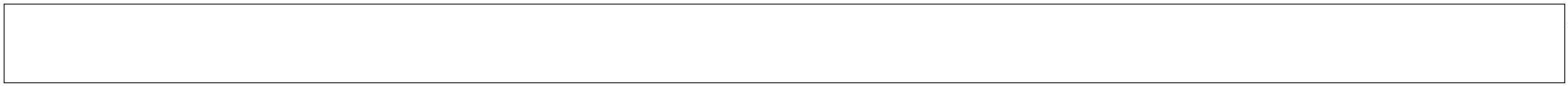 